Aan familie en naastbetrokkenen
van cliënten RIBW K/AMUitnodiging informatieavondDinsdag 30 januari, 18.30 – 21.30 uurHotel Van der Valk Haarlem, Toekanweg 2, 2035 LC HaarlemHaarlem, 14 december 2017Geachte heer, mevrouw,Er zijn veel veranderingen rond de zorg binnen en buiten RIBW K/AM. Met onze vernieuwde visie ‘Vitaal Verder’ draait het meer dan ooit om het welbevinden van onze cliënten en om wat zij nodig hebben om hier zelf invulling aan te geven. We hebben te maken met vragen vanuit gemeenten waar wij als organisatie op moeten inspelen, etc.Wij willen u graag informeren over de veranderingen/ontwikkelingen. Namens de teams, leden van de klankbordgroep Familie en Naastbetrokkenen en onze bestuurders nodigen wij u dan ook uit voor de informatieavond op 30 januari. Wij zullen op hoofdlijnen ingaan op de ontwikkelingen en over wat dit betekent voor de mensen die door ons worden begeleid, die bij ons wonen of zelfstandig wonen, én wat het betekent voor u als familie/ naastbetrokkene. En dan gaat het om wat in de samenwerking met de mensen die worden begeleid voor hun, voor u en ons van belang is.Er is gekozen voor een eerste centrale bijeenkomst. We beseffen dat we tijdens een dergelijke grote bijeenkomst niet op een gepaste en adequate manier antwoord kunnen geven op meer persoonlijke vragen. Daarom willen we binnen drie tot zes maanden na deze bijeenkomst ook decentrale bijeenkomsten gaan organiseren. Betreffende gebieden/teams kunnen dan ook veel meer ingaan op ontwikkelingen die specifiek voor het gebied gelden en wat dat voor u als familielid/naastbetrokkene betekent. In die decentrale bijeenkomsten, die medio 2018 zullen worden gepland, krijgt u:Uitleg over Vitaal Wonen en wat dat betekent voor de mensen in de gebieden. Dus wat het betekent voor uw familielid of naasten.Uitleg over de middelen en methoden die de teams gebruiken binnen Vitaal Verder.Het programma van de bijeenkomst op 30 januari treft u bijgaand aan. Wij vernemen graag via e-mail of de antwoordstrook of wij op uw komst mogen rekenen.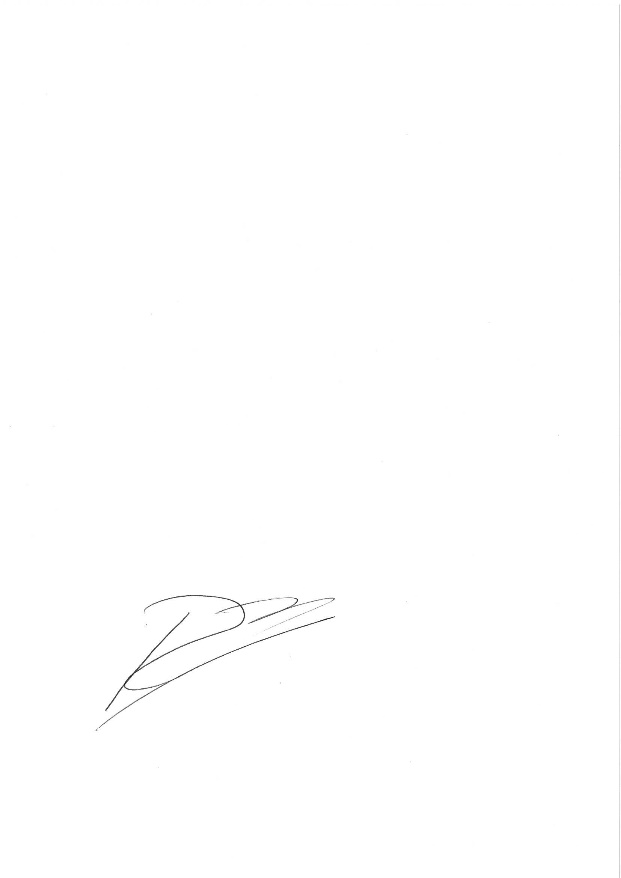 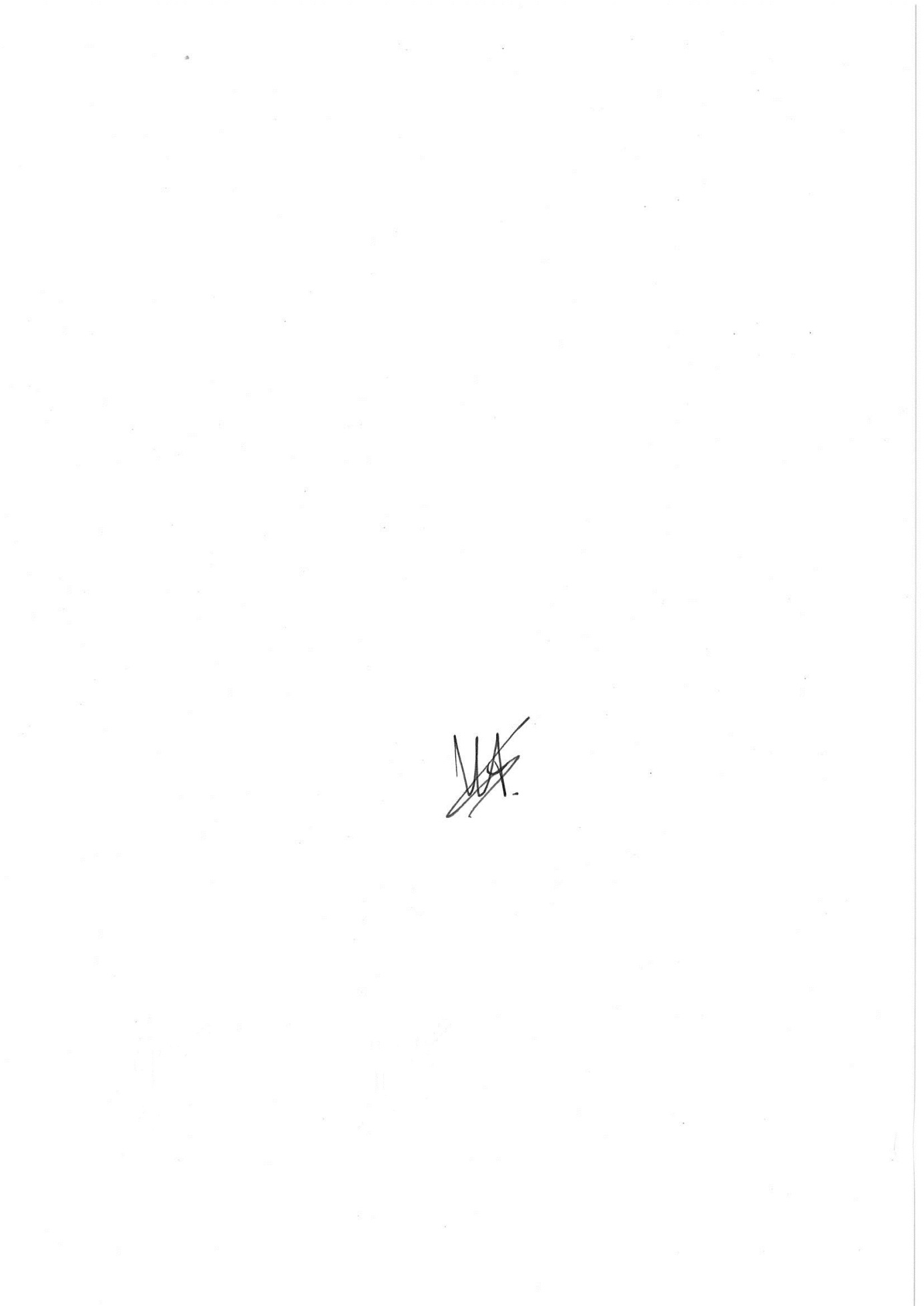 Met vriendelijke groet,	Naomi Tas en Rob de JongRaad van BestuurStationsplein 110-118, Postbus 2257. 2002 CG Haarlem, T 023-517 8700E Postbus@ribw-kam.nl,  I www.ribw-kam.nl, KvK-nr. 41225437, IBAN NL17ABNA0230892361Programma informatieavond familie en naastbetrokkenenDinsdag 30 januari - Hotel Van der Valk Haarlem, Toekanweg 2, 2035 LC Haarlem18.30 uur	Inloop met koffie en thee	- indien gewenst met een broodje19.00 uur	Welkom en informatie door Naomi Tas en Rob de Jong, Raad van Bestuur19.45 uur	Pauze20.05 uur 	Per gebied gaan aanwezigen in gesprek met de gebiedsmanager en aandachtfunctionarissen Familie en Naastbetrokkenen over:	1. wat zij zojuist hebben gehoord m.b.t. de ontwikkelingen binnen de organisatie. U kunt hier vragen stellen en tips met betrekking tot familie en naastbetrokkenen meegeven aan RIBW K/AM. 	2. bij de aanwezigen wordt de belangstelling gepolst voor een decentrale informatieavond in de gebieden en welke thema’s daar aan de orde moeten komen.20.40 uur	Terugkoppeling opgehaalde tips20.45 uur	Samenvatting en afronding21.00 uur	Gelegenheid om met elkaar na te praten onder het genot van een drankje21.30 uur	Einde bijeenkomstAanmeldenZo’n tweemaal per jaar wil de klankbordgroep FNB een nieuwsbrief uitbrengen voor familie en naastbetrokkenen. Graag vernemen wij ook van u of u toezending van de nieuwsbrief (bij voorkeur per e-mail) op prijs stelt. 	U kunt zich voor 15 januari 2018 aanmelden voor de bijeenkomst via e-mail 	A.vanbroekhuizen@ribw-kam.nl. Graag vermelden met hoeveel personen u komt, of u een 	broodje mee-eet en of u in de toekomst de nieuwsbrief voor familie en naastbetrokkenen 	en andere algemene informatie van de RIBW K/AM per e-mail wilt ontvangen.	Of door onderstaande antwoordstrook in te vullen en voor 15 januari 2018 sturen naar
RIBW K/AM, antwoordnummer 955, 2000 VB Haarlem (postzegel niet nodig) ------------------------------------------------------------------------------------------------------------Naam:	 _____________________________________________________________________________Adres:	 _______________________________   Postcode/woonplaats  ___________________________ 	Ik kom/wij komen met  ____  personen naar de informatieavond 	Ik eet/wij eten graag een broodje mee 	Ik wil in de toekomst de nieuwsbrief van de Klankbordgroep FNB blijven ontvangen en andere 	algemene informatie van de RIBW